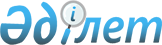 Федоров ауданында тұрғын үй көмегін көрсетудің мөлшері мен тәртібін айқындау туралы
					
			Күшін жойған
			
			
		
					Қостанай облысы Федоров ауданы мәслихатының 2014 жылғы 27 қарашадағы № 279 шешімі. Қостанай облысының Әділет департаментінде 2014 жылғы 25 желтоқсанда № 5247 болып тіркелді. Күші жойылды - Қостанай облысы Федоров ауданы мәслихатының 2024 жылғы 10 сәуірдегі № 111 шешімімен
      Ескерту. Күші жойылды - Қостанай облысы Федоров ауданы мәслихатының 10.04.2024 № 111 шешімімен (алғашқы ресми жарияланған күнінен кейін күнтізбелік он күн өткен соң қолданысқа енгізіледі).
      Ескерту. Тақырып жаңа редакцияда - Қостанай облысы Федоров ауданы мәслихатының 23.11.2021 № 67 шешімімен (алғашқы ресми жарияланған күнінен кейін күнтізбелік он күн өткен соң қолданысқа енгізіледі).
      "Қазақстан Республикасындағы жергілікті мемлекеттік басқару және өзін-өзі басқару туралы" Қазақстан Республикасының 2001 жылғы 23 қаңтардағы Заңының 6-бабына, "Тұрғын үй қатынастары туралы" Қазақстан Республикасының 1997 жылғы 16 сәуiрдегi Заңының 97-бабына сәйкес Федоров аудандық мәслихаты ШЕШІМ ҚАБЫЛДАДЫ:
      1. Федоров ауданында тұрғын үй көмегін көрсетудің мөлшері мен тәртібі осы шешімнің 1-қосымшасына сәйкес айқындалсын.
      Ескерту. 1-тармақ жаңа редакцияда - Қостанай облысы Федоров ауданы мәслихатының 23.11.2021 № 67 шешімімен (алғашқы ресми жарияланған күнінен кейін күнтізбелік он күн өткен соң қолданысқа енгізіледі).


      2. Осы шешімнің 2-қосымшаға сәйкес Федоров аудандық мәслихатының кейбір шешімдерінің күші жойылды деп танылсын.
      Ескерту. 2-тармаққа өзгеріс енгізілді - Қостанай облысы Федоров ауданы мәслихатының 23.11.2021 № 67 шешімімен (алғашқы ресми жарияланған күнінен кейін күнтізбелік он күн өткен соң қолданысқа енгізіледі).


      3. Осы шешім алғашқы ресми жарияланған күнінен кейін күнтізбелік он күн өткен соң қолданысқа енгізіледі.
      Ескерту. 1-қосымшаның жоғарғы оң жақ бұрышына өзгеріс енгізілді - Қостанай облысы Федоров ауданы мәслихатының 23.11.2021 № 67 шешімімен (алғашқы ресми жарияланған күнінен кейін күнтізбелік он күн өткен соң қолданысқа енгізіледі). Федоров ауданында тұрғын үй көмегін көрсету мөлшері мен тәртібі
      Ескерту. 1-қосымша жаңа редакцияда - Қостанай облысы Федоров ауданы мәслихатының 23.11.2021 № 67 шешімімен (алғашқы ресми жарияланған күнінен кейін күнтізбелік он күн өткен соң қолданысқа енгізіледі).
      1. Осы Федоров ауданында тұрғын үй көмегін көрсету мөлшері мен тәртібі Қазақстан Республикасы Үкіметінің 2009 жылғы 30 желтоқсандағы № 2314 қаулысымен бекітілген Тұрғын үй көмегін көрсету ережесіне (бұдан әрі – Тұрғын үй көмегін көрсету ережесі) сәйкес әзірленді.
      2. Тұрғын үй көмегі жергілікті бюджет қаражаты есебінен Қазақстан Республикасында жалғыз тұрғынжай ретінде меншік құқығында тұрған тұрғынжайда Федоров ауданының аумағында тұрақты тіркелген және тұратын аз қамтылған отбасыларға (азаматтарға), сондай-ақ мемлекеттік тұрғын үй қорынан берілген тұрғынжайды және жеке тұрғын үй қорынан жергілікті атқарушы орган жалдаған тұрғынжайды жалдаушыларға (қосымша жалдаушыларға):
      кондоминиум объектісін басқаруға және кондоминиум объектісінің ортақ мүлкін күтіп-ұстауға, оның ішінде кондоминиум объектісінің ортақ мүлкін күрделі жөндеуге жұмсалатын шығыстарға;
      коммуналдық қызметтерді және телекоммуникация желісіне қосылған телефон үшін абоненттік төлемақының өсуі бөлігінде байланыс қызметтерін тұтынуға;
      мемлекеттік тұрғын үй қорынан берілген тұрғынжайды және жеке тұрғын үй қорынан жергілікті атқарушы орган жалға алған тұрғынжайды пайдаланғаны үшін шығыстарды төлеуге беріледі.
      Аз қамтылған отбасының (азаматтың) жиынтық табысына шекті жол берілетін шығыстар үлесі бес пайыз мөлшерінде белгіленеді.
      Аз қамтылған отбасылардың (азаматтардың) тұрғын үй көмегiн есептеуге қабылданатын шығыстары жоғарыда көрсетiлген бағыттардың әрқайсысы бойынша шығыстардың сомасы ретiнде айқындалады.
      Ескерту. 2-тармақ жаңа редакцияда - Қостанай облысы Федоров ауданы мәслихатының 19.08.2022 № 148 шешімімен (алғашқы ресми жарияланған күнінен кейін күнтізбелік он күн өткен соң қолданысқа енгізіледі).


      3. Тұрғын үй көмегін тағайындау "Федоров ауданы әкімдігінің жұмыспен қамту және әлеуметтік бағдарламалар бөлімі" мемлекеттік мекемесімен (бұдан әрі – уәкілетті орган) жүзеге асырылады.
      4. Аз қамтылған отбасының (азаматтың) жиынтық табысын уәкілетті орган тұрғын үй көмегін тағайындауға өтініш білдірген тоқсанның алдындағы тоқсанға "Тұрғын үй көмегін алуға үміткер отбасының (Қазақстан Республикасы азаматының) жиынтық табысын есептеу қағидаларын бекіту туралы" Қазақстан Республикасы Индустрия және инфрақұрылымдық даму министрінің 2020 жылғы 24 сәуірдегі № 226 (Нормативтік құқықтық актілерді мемлекеттік тіркеу тізілімінде № 20498 болып тіркелген) бұйрығымен айқындалған тәртіппен есептейді.
      Ескерту. 4-тармақ жаңа редакцияда - Қостанай облысы Федоров ауданы мәслихатының 11.04.2023 № 10 шешімімен (алғашқы ресми жарияланған күнінен кейін күнтізбелік он күн өткен соң қолданысқа енгізіледі).


      5. Тұрғын үй көмегі кондоминиум объектісін басқаруға және кондоминиум объектісінің ортақ мүлкін күтіп-ұстауға, оның ішінде кондоминиум объектісінің ортақ мүлкін күрделі жөндеуге жұмсалатын шығыстарды, коммуналдық көрсетілетін қызметтерді және телекоммуникация желісіне қосылған телефон үшін абоненттік төлемақының өсуі бөлігінде көрсетілетін байланыс қызметтерін тұтынуға, мемлекеттік тұрғын үй қорынан берілген тұрғынжайды және жеке тұрғын үй қорынан жергілікті атқарушы орган жалға алған тұрғынжайды пайдаланғаны үшін шығыстарды төлеуге арналған шығыстарға ақы төлеу сомасы мен аз қамтылған отбасылардың (азаматтардың) осы мақсаттарға жұмсайтын шығыстарының Федоров аудандық мәслихаты белгілеген шектi жол берiлетiн деңгейiнiң арасындағы айырма ретiнде айқындалады.
      Тұрғын үй көмегін тағайындау кезінде бір адамға 15 (он бес) шаршы метрден кем емес және 18 (он сегіз) шаршы метрден артық емес пайдалы алаң, бірақ бір бөлмелі пәтерден немесе жатақханадағы бөлмеден кем емес алаң нормасы қабылданады.
      6. Әлеуметтік қорғалатын азаматтарға телекоммуникация қызметтерін көрсеткені үшін абоненттік төлемақы тарифтерінің өсуін өтеу "Әлеуметтік қорғалатын азаматтарға телекоммуникация қызметтерін көрсеткені үшін абоненттік төлемақы тарифтерінің өсуін өтеу мөлшерін айқындау және қағидаларын бекіту туралы" Қазақстан Республикасының Цифрлық даму, инновациялар және аэроғарыш өнеркәсібі министрінің 2023 жылғы 28 шiлдедегi № 295/НҚ (Нормативтік құқықтық актілерді мемлекеттік тіркеу тізілімінде № 33200 болып тіркелген) бұйрығына сәйкес жүзеге асырылады.
      Ескерту. 6-тармақ жаңа редакцияда - Қостанай облысы Федоров ауданы мәслихатының 11.12.2023 № 86 шешімімен (алғашқы ресми жарияланған күнінен кейін күнтізбелік он күн өткен соң қолданысқа енгізіледі).


      7. Тұрғын үй көмегін тағайындау үшін аз қамтылған отбасы (азамат) (не нотариат куәландырған сенімхат бойынша оның өкілі) "Азаматтарға арналған үкімет" мемлекеттік корпорациясы" коммерциялық емес акционерлік қоғамының Қостанай облысы бойынша филиалына (бұдан әрі – Мемлекеттік корпорация) немесе www.egov.kz "электрондық үкіметтің" веб-порталы (бұдан әрі – портал) арқылы Тұрғын үй көмегін көрсету ережесіне сәйкес құжаттарды ұсына отыра жүгінеді.
      Құжаттарды қарау және тұрғын үй көмегін көрсету туралы шешім қабылдау немесе көрсетуден бас тарту туралы дәлелді жауап беру мерзімі Мемлекеттік корпорациядан немесе "электрондық үкіметтің" веб-порталынан құжаттардың толық топтамасын алған күннен бастап сегіз жұмыс күнін құрайды.
      8. Тұрғын үй көмегі аз қамтылған отбасыларға (азаматтарға) кондоминиум объектісін басқаруға және кондоминиум объектісінің ортақ мүлкін күтіп-ұстауға, оның ішінде кондоминиум объектісінің ортақ мүлкін күрделі жөндеуге жеткізушілер ұсынған ай сайынғы жарналар туралы шоттарға және шығыстар сметасына сәйкес бюджет қаражаты есебінен көрсетіледі.
      9. Тұрғын үй көмегін тағайындау Федоров ауданының бюджетінде тиісті қаржы жылына көзделген қаражат шегінде жүзеге асырылады.
      10. Аз қамтылған отбасыларға (азаматтарға) тұрғын үй көмегін төлеу уәкілетті органмен екінші деңгейдегі банктер арқылы тұрғын үй көмегін алушылардың, қызмет көрсетушілердің жеке шоттарына есептелген сомаларды аудару жолымен жүзеге асырылады.
      Ескерту. 2-қосымшаның жоғарғы оң жақ бұрышына өзгеріс енгізілді - Қостанай облысы Федоров ауданы мәслихатының 23.11.2021 № 67 шешімімен (алғашқы ресми жарияланған күнінен кейін күнтізбелік он күн өткен соң қолданысқа енгізіледі). Федоров аудандық мәслихатының күші жойылған кейбір шешімдерінің тізбесі
      1. Мәслихаттың 2010 жылғы 22 қазандағы № 380 "Тұрғын үй көмегін көрсету ережесі туралы" шешімі (Нормативтік құқықтық актілердің мемлекеттік тіркеу тізілімінде № 9-20-183 тіркелген, 2010 жылғы 4 қарашада "Федоровские новости" газетінде жарияланған).
      2. Мәслихаттың 2011 жылғы 26 қазандағы № 498 "Мәслихаттың 2010 жылғы 22 қазандағы № 380 "Тұрғын үй көмегін көрсету ережесі туралы" шешіміне өзгеріс енгізу туралы" шешімі (Нормативтік құқықтық актілердің мемлекеттік тіркеу тізілімінде № 9-20-201 тіркелген, 2011 жылғы 17 қарашада "Федоровские новости" газетінде жарияланған).
      3. Мәслихаттың 2012 жылғы 24 тамыздағы № 63 "Мәслихаттың 2010 жылғы 22 қазандағы № 380 "Тұрғын үй көмегін көрсету ережесі туралы" шешіміне өзгерістер енгізу туралы" шешімі (Нормативтік құқықтық актілердің мемлекеттік тіркеу тізілімінде № 3835 тіркелген, 2012 жылғы 4 қазанда "Федоровские новости" газетінде жарияланған).
      4. Мәслихаттың 2013 жылғы 18 қаңтардағы № 92 "Мәслихаттың 2010 жылғы 22 қазандағы № 380 "Тұрғын үй көмегін көрсету ережесі туралы" шешіміне өзгерістер енгізу туралы" шешімі (Нормативтік құқықтық актілердің мемлекеттік тіркеу тізілімінде № 4009 тіркелген, 2013 жылғы 21 ақпанда "Федоровские новости" газетінде жарияланған).
      5. Мәслихаттың 2014 жылғы 27 қаңтардағы № 191 "Мәслихаттың 2010 жылғы 22 қазандағы № 380 "Тұрғын үй көмегін көрсету ережесі туралы" шешіміне өзгерістер енгізу туралы" шешімі (Нормативтік құқықтық актілердің мемлекеттік тіркеу тізілімінде № 4427 тіркелген, 2014 жылғы 20 ақпанда "Федоровские новости" газетінде жарияланған).
					© 2012. Қазақстан Республикасы Әділет министрлігінің «Қазақстан Республикасының Заңнама және құқықтық ақпарат институты» ШЖҚ РМК
				
      Сессияның төрайымы

С. Сералинова

      Аудандық мәслихаттың хатшысы

Б. Бекенов
Мәслихаттың
2014 жылғы 27 қарашадағы№ 279 шешімімен1-қосымшаМәслихаттың
2014 жылғы 27 қарашадағы
№ 279 шешіміне2-қосымша